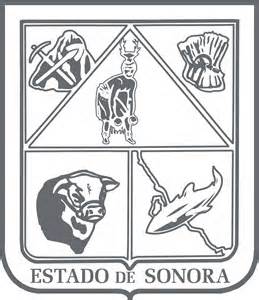    GOBIERNO DEL ESTADO DE SONORA     	17-SRH-P14-F01/REV.01  DESCRIPCIÓN DE PUESTO											ID: 1201-008OBJETIVOTramitar de manera eficiente y oportuna las solicitudes de información pública a través de la Plataforma Nacional de Transparencia para facilitar el derecho de acceso a la información.RESPONSABILIDADESRELACIONES
MEDIDORES DE EFICIENCIA

DATOS GENERALES DEL PERFILGrado de estudios	Grado de estudios requerido y deseable.	Requerido:  	Deseable:¿El puesto requiere alguna especialización académica?	Carrera:	Licenciatura en Derecho, Administración Pública, Administración de Empresas	Área:	Jurídica, Administrativa¿El puesto requiere experiencia laboral?La experiencia laboral requerida.
6 meses en conocimiento sobre normatividad aplicable en materia de Transparencia¿La ejecución del puesto requiere del conocimiento del inglés o algún otro idioma?Grado de dominio del idioma inglés¿La ejecución del puesto requiere del conocimiento de manejo de computadora?Nivel de conocimientos de computación.¿Qué nivel de habilidad de trato con personas requiere el puesto?Habilidad de trato con personas.¿Cuál es el nivel de la responsabilidad gerencial necesaria?Nivel de responsabilidad gerencial¿Cuál es el resultado esencial del puesto?El resultado esencial del puesto y el resultado secundario más importante.En primer lugar: 
En segundo lugar:  En relación al servicio a la comunidad y a los objetivos sociales y políticos del Gobierno del Estado, su puesto:Orientación del puesto.Manejo de personal requeridoNúmero de personas a cargo del titular del puestoRecursos financieros a su cargo(M = 000; MM = 000,000 de pesos anuales)¿Si maneja recursos financieros, su responsabilidad sobre ellos es?Tipo de responsabilidad sobre los recursos financieros que maneja.Tipo de Análisis PredominanteMarco de actuación y supervisión recibidaDATOS DE APROBACIÓNInformación provista por:                                                      Información aprobada por:DATOS GENERALESDATOS GENERALESDATOS GENERALESDATOS GENERALESTítulo actual del puesto funcional:Seguimiento a Solicitudes de InformaciónDependencia/Entidad:Secretaría de Agricultura, Ganadería, Recursos Hidráulicos, Pesca y Acuacultura     Área de adscripción:SecretaríaReporta a:Asesor y EnlacePuestos que le reportan:NingunoRecibir  y  registrar  las solicitudes de acceso a la información pública presentadas a través de la Plataforma Nacional de Transparencia  y capturar las recibidas por otro medio aprobado por el Sistema Nacional de Transparencia.Analizar la competencia, tramitar ante las unidades administrativas y dar seguimiento hasta la entrega de la información al solicitante dentro de los plazos establecidos en la normatividad.Elaborar reportes mensuales de solicitudes para su publicación en el Portal de Transparencia. Elaborar reportes trimestrales y anuales de solicitudes para el Instituto Sonorense de Transparencia, Acceso a la Información Pública y Protección de Datos Personales (ISTAI).Integrar expedientes y realizar captura de información de la Unidad Administrativa, en plantillas del Sistema de Información y Administración Documental (SIAD), para su transferencia al archivo de concentración.Realizar carga de información en materia de transparencia, correspondientes a la Unidad de Transparencia, en las plantillas del Sistema de Portales de Obligaciones de Transparencia (SIPOT).
Internas:
Internas:a) Dirección General de Planeación, Administración y Evaluación, Subdirección de Evaluación y Desarrollo Institucional, para entrega de reportes mensuales de solicitudes de información.b) Unidades Administrativas de la dependencia, turnado de solicitudes de información para su atención.c) Secretaría de la Contraloría General,  Subsecretaría de Desarrollo Administrativo y Tecnológico,  mesa de  soporte técnico sobre manejo del sistema de solicitudes.d) Oficina del Ejecutivo Estatal, Coordinación Ejecutiva de Transparencia, reuniones de trabajo en materia de transparencia.Externas:Externas:a) Instituto Sonorense de Transparencia, envío de reportes trimestrales y anuales de solicitudes de información. Número de solicitudes atendidas. Número de expedientes integrados. Porcentaje de actualizaciones de sistemas realizadas.Sexo:Estado Civil:Edad:Entre 22 a 60 años. Nombre: Nombre:    Cargo:Seguimiento a Solicitudes de Información    Cargo:Asesor y Enlace